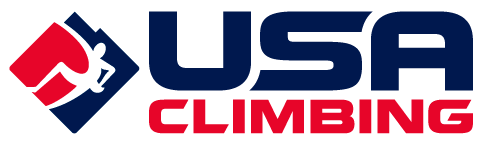 INTERN ROUTESETTER APPLICATIONThis application form must be used to apply for an Intern position at any Divisional Championship competition.  You must have Level 2 Certification to apply for a Divisional Internship. (A current certification list is maintained at http://www.usaclimbing.org/Officials/Routesetters/Resources.htm) For Intern positions, please complete the application and send to the Chief Routesetter(s) of the events you are interested in.  Note that you may only apply for a Divisional Internship outside of your own home Division.Personal InformationName___________________________________ Date____________Present address_______________________________________  Phone ____________  Email ____________________________If you have worked at USAC Championship competitions in the past, please list the most recent competitions: ____________________________________________________________Short EssayIn one paragraph or less please answer the following question.  If chosen to be a Divisional Intern, what you will bring to the team and what are you most interested in as a routesetter:____________________________________________________________Competition Routesetting ReferencesPlease list two or more references with whom you have experience competition routesetting:Name________________________ Contact Info_______________________________Name________________________ Contact Info_______________________________Name________________________ Contact Info_______________________________Professional ReferencesPlease list two or more other professional references:Name________________________ Contact Info_______________________________Name________________________ Contact Info_______________________________Name________________________ Contact Info_______________________________May We Contact Your References? Yes _____ No _____